UNIVERSIDADE FEDERAL DE ALAGOASFACULDADE DE MEDICINAPROGRAMA DE PÓS-GRADUAÇÃO ENSINO NA SAÚDEEDITAL Nº 07/2021HOMOLOGAÇÃO DAS INSCRIÇÕESAMPLA CONCORRÊNCIAUNIVERSIDADE FEDERAL DE ALAGOASFACULDADE DE MEDICINAPROGRAMA DE PÓS-GRADUAÇÃO ENSINO NA SAÚDEEDITAL Nº 07/2021HOMOLOGAÇÃO DAS INSCRIÇÕESCOTAS AFRODESCENDENTESCOTAS INDÍGENASCOTAS PESSOAS COM DEFICIÊNCIASUNIVERSIDADE FEDERAL DE ALAGOASFACULDADE DE MEDICINAPROGRAMA DE PÓS-GRADUAÇÃO ENSINO NA SAÚDEEDITAL Nº 07/2021HOMOLOGAÇÃO DAS INSCRIÇÕESCOTAS PESSOAS COM DEFICIÊNCIAUNIVERSIDADE FEDERAL DE ALAGOASFACULDADE DE MEDICINAPROGRAMA DE PÓS-GRADUAÇÃO ENSINO NA SAÚDEEDITAL Nº 07/2021HOMOLOGAÇÃO DAS INSCRIÇÕESCOTAS FUNCIONÁRIO PÚBLICO SERVIDORE DA UFALUNIVERSIDADE FEDERAL DE ALAGOASFACULDADE DE MEDICINAPROGRAMA DE PÓS-GRADUAÇÃO ENSINO NA SAÚDEEDITAL Nº 07/2021HOMOLOGAÇÃO DAS INSCRIÇÕESCOTAS DOCENTES, TÉCNICOS ADMINISTRATIVOS OU PRECEPTORES DA FAMED/UFAL CAMPUS A.C. SIMÕES OU CAMPUS ARAPIRACAMaceió, 18 de janeiro de 2022.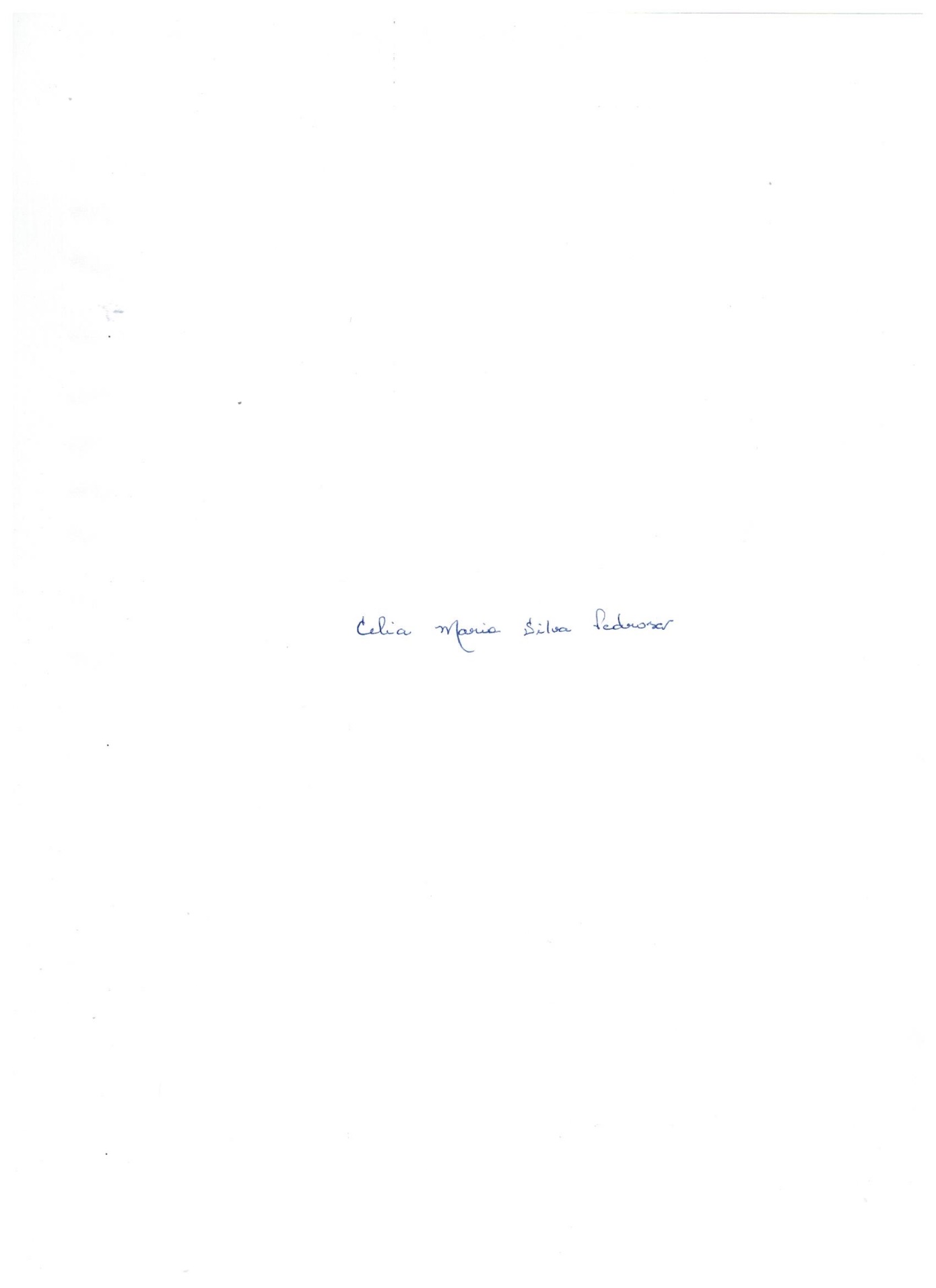 Celia Maria Silva PedrosaPresidente Comissão Seleção PPGES-FAMED/UFALNº INSCRIÇÃOCPFSITUAÇÃOOBSERVAÇÃO1714550.654INDEFERIDANão cumpre o item 2. Letra d ( ser vinculado ao ensino de graduandos ou residentes)16705079.234DEFERIDA16665767.324INDEFERIDANão cumpriu item 5.3.1 do Edital (falta letra d, Curriculum Lattes)17140545.544DEFERIDA17069393.144DEFERIDA16699051.294DEFERIDA17055404.404DEFERIDA16694775.554DEFERIDA16706117.734DEFERIDA17033456.974DEFERIDA16688235.484DEFERIDA17056879.604INDEFERIDANão cumpre o item 2. Letra d ( atuar na área da saúde e ser vinculado ao ensino de graduandos ou residentes)16687999.984DEFERIDA17125669.554INDEFERIDANão cumpre o item 2. Letra d ( ser vinculado ao ensino de graduandos ou residentes)17061638.947DEFERIDA16667919.854INDEFERIDANão cumpriu item 5.3.1 do Edital (falta letra d, Curriculum Lattes)16911007.244DEFERIDA16718301.984INDEFERIDANão cumpriu item 5.3.1 do Edital (falta letra c, foto 3x4)16690342.434DEFERIDA17025291.954INDEFERIDANão cumpriu item 5.3.1 do Edital (falta letra c, foto 3x4 e letra d Curriculum Lattes)16734746.604INDEFERIDANão cumpriu item 5.3.1 do Edital (falta letra c, foto 3x4)16957706.814INDEFERIDANão cumpre o item 2. Letra d do Edital ( ser vinculado ao ensino de graduandos ou residentes)16720029.554DEFERIDA17089124.574INDEFERIDANão cumpre o item 2. Letra d do Edital (atuar na área da saúde e ser vinculado ao ensino de graduandos ou residentes)16726455.854DEFERIDA16715454.624DEFERIDA16733003.754DEFERIDA16735947.464DEFERIDA17075728.724DEFERIDA17155245.464DEFERIDA16716100.274INDEFERIDANão cumpre o item 2. Letra d do Edital ( ser vinculado ao ensino de graduandos ou residentes)17081426.644DEFERIDA16709456.544DEFERIDA17073360.084DEFERIDA16696734.094DEFERIDA16700052.634DEFERIDA16669683.724DEFERIDA17146116.706INDEFERIDANão cumpre o item 2. Letra d do Edital ( ser vinculado ao ensino de graduandos ou residentes)17071034.594DEFERIDA16721496.614INDEFERIDANão cumpre o item 2. Letra d do Edital ( ser vinculado ao ensino de graduandos ou residentes)17057720.064DEFERIDA16719498.914DEFERIDA16711693.174DEFERIDA16727065.414DEFERIDA16712442.924DEFERIDA16708658.944DEFERIDA16722209.044INDEFERIDANão cumpre o item 2. Letra d do Edital ( ser vinculado ao ensino de graduandos ou residentes)16729535.434INDEFERIDANão cumpre o item 2. Letra d do Edital ( ser vinculado ao ensino de graduandos ou residentes)16717773.894DEFERIDA16702727.894INDEFERIDANão cumpre o item 2. Letra d do Edital ( ser vinculado ao ensino de graduandos ou residentes)17123205.104DEFERIDA16698901.854INDEFERIDANão cumpre o item 2. Letra d do Edital (atuar na área da saúde e ser vinculado ao ensino de graduandos ou residentes), ITEM 3.1  ensino na saúde no Contexto do SUS.16713987.005DEFERIDA17102177.794INDEFERIDANão cumpre o item 2. Letra d do Edital ( ser vinculado ao ensino de graduandos ou residentes)17128167.394INDEFERIDANão cumpre o item 2. Letra d do Edital ( ser vinculado ao ensino de graduandos ou residentes)17100756.934DEFERIDA17107358.184INDEFERIDANão cumpre o item 2. Letra d do Edital ( ser vinculado ao ensino de graduandos ou residentes)17123205.104DEFERIDA16707095.144DEFERIDA16997813.174DEFERIDA16995080.504INDEFERIDANão cumpre o item 2. Letra d do Edital (atuar na área da saúde e ser vinculado ao ensino de graduandos ou residentes)16728135.124DEFERIDA17149940.354INDEFERIDANão cumpre o item 2. Letra d do Edital ( ser vinculado ao ensino de graduandos ou residentes16725675.394DEFERIDA17130994.564INDEFERIDANão cumpre o item 2. Letra d do Edital ( ser vinculado ao ensino de graduandos ou residentesNº DE INSCRIÇÃOCPFSITUAÇÃOOBSERVAÇÕES16723144.104DEFERIDA17028678.624DEFERIDA16703281.405DEFERIDA16701386.874INDEFERIDANão cumpre o item 2. Letra d do Edital ( ser vinculado ao ensino de graduandos ou residentes16682162.724INDEFERIDANão cumpre o item 2. Letra d do Edital ( ser vinculado ao ensino de graduandos ou residentes16729535.434INDEFERIDANão cumpre o item 2. Letra d do Edital ( ser vinculado ao ensino de graduandos ou residentes17109447.525DEFERIDA16710238.274DEFERIDA Nº DE INSCRIÇÃOCPFSITUAÇÃOOBSERVAÇOES16681984.354DEFERIDA17159511.994DEFERIDANº DE INSCRIÇÃOCPFSITUAÇÃOOBSERVAÇÕES16938354.944DEFERIDANº DE INSCRIÇÃOCPFSITUAÇÃOOBSERVAÇÕES16731203.434DEFERIDA17085659.494DEFERIDA16732138.324DEFERIDA17038991.934DEFERIDA